   1810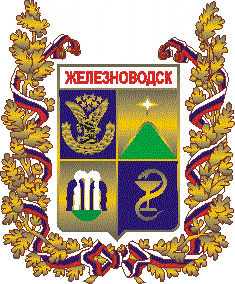 ДУМАгорода–курорта Железноводска Ставропольского краяРЕШЕНИЕг. Железноводск О внесении изменений в Положение о трехсторонней комиссии по регулированию социально-трудовых отношений в городе-курорте Железноводске Ставропольского края, утвержденное решением Думы города-курорта Железноводска Ставропольского края от 29 сентября 2017 года № 121-VВ соответствии со статьей 35 Трудового кодекса Российской Федерации
и Федеральным законом от 06 октября  № 131-ФЗ «Об общих принципах организации местного самоуправления в Российской Федерации», Уставом города-курорта Железноводска Ставропольского края, рассмотрев предложение главы города-курорта Железноводска Ставропольского края
(от 31 мая 2021 года № 26/3773/21), Дума города-курорта Железноводска Ставропольского краяРЕШИЛА:1. Внести в Положение о трехсторонней комиссии по регулированию социально-трудовых отношений в городе-курорте Железноводске Ставропольского края, утвержденное решением Думы города-курорта Железноводска Ставропольского края от 29 сентября 2017 года № 121-V, следующие изменения:1.1. Статью 1 дополнить частью 3 следующего содержания:«3. Комиссия является частью системы социального партнерства Ставропольского края, взаимодействует со Ставропольской краевой трехсторонней комиссией по регулированию социально-трудовых отношений на принципах преемственности принимаемых решений.».1.2. Пункт 2 части 1 статьи 3 изложить в следующей редакции:«2) повышение благосостояния и снижение уровня бедности населения, обеспечение достойных условий труда, в том числе роста реальной заработной платы, занятости трудоспособного населения, сохранение и развитие кадрового потенциала, обеспечение социальных и трудовых гарантий отдельным категориям граждан в связи с особыми условиями работы и проживания, а также социально незащищенным категориям населения, формирование системы мотивации граждан к здоровому образу жизни, включая оздоровление работников и их детей, в городе-курорте Железноводске;».1.3. Пункт 1 части 2 статьи 3 изложить в следующей редакции:«1) ведение коллективных переговоров по разработке проекта и заключению соглашения между органами местного самоуправления города-курорта Железноводска, объединениями профессиональных союзов и работодателей города-курорта Железноводска (далее - территориальное трехстороннее соглашение), а также контроль за его реализацией. Перед принятием Комиссией решения о начале коллективных переговоров по разработке проекта и заключению территориального трехстороннего соглашения стороны профсоюзов и работодателей направляют в управление труда и социальной защиты населения администрации города-курорта Железноводска копии документов, подтверждающих их правомочность (в том числе уставов профсоюзов (объединений профсоюзов), объединений работодателей);».1.4. Часть 2 статьи 3 дополнить пунктом 6.1 следующего содержания:«6.1) проведение конкурсов на лучший коллективный договор среди хозяйствующих субъектов, расположенных на территории города-курорта Железноводска;».1.5. Пункт 12 части 2 статьи 3 изложить в следующей редакции:«12) изучение и распространение опыта социального партнерства, в том числе, на локальном уровне, информирование территориальных отраслевых комиссий по регулированию социально-трудовых отношений, трудовых коллективов, населения города-курорта Железноводска о деятельности Комиссии, в том числе через средства массовой информации, информационно-телекоммуникационную сеть «Интернет».».1.6. Статью 4 изложить в следующей редакции:«Статья 4. Основные права Комиссии1. Комиссия вправе:1) проводить с органами местного самоуправления города-курорта Железноводска в согласованном с ними порядке консультации по вопросам, связанным с разработкой и реализацией социально-экономической политики в городе-курорте Железноводске, вносить органам местного самоуправления города-курорта Железноводска предложения по решению социально-экономических проблем для рассмотрения их с участием представителей объединений профессиональных союзов и объединений работодателей;2) разрабатывать и вносить в органы местного самоуправления города-курорта Железноводска в согласованном с ними порядке предложения о разработке проектов нормативных правовых актов города-курорта Железноводска по вопросам социально-трудовых отношений, занятости населения, оплаты труда, доходов и уровня жизни населения, социальной защиты, охраны и условий труда, социального партнерства, урегулирования коллективных трудовых споров;3) принимать по согласованию с органами местного самоуправления города-курорта Железноводска участие в подготовке и обсуждении проектов нормативных правовых актов в области социально-трудовых отношений, программ социально-экономического развития;4) рассматривать проекты нормативных правовых актов органов местного самоуправления города-курорта Железноводска в области регулирования социально-трудовых отношений и связанных с ними экономических отношений и принимать решения по итогам их рассмотрения;5) обсуждать прогноз социально-экономического развития города-курорта Железноводска и вносить предложения в проект бюджета города-курорта Железноводска на очередной финансовый период;6) осуществлять контроль за выполнением территориального трехстороннего соглашения и решений Комиссии;7) осуществлять взаимодействие с территориальными отраслевыми комиссиями по регулированию социально-трудовых отношений;8) запрашивать и получать от органов местного самоуправления города-курорта Железноводска информацию о социально-экономическом положении в городе-курорте Железноводске, необходимую для ведения коллективных переговоров, подготовки проекта территориального трехстороннего соглашения, организации контроля за его выполнением;9) запрашивать у органов местного самоуправления города-курорта Железноводска, работодателей и профессиональных союзов информацию о заключенных соглашениях, регулирующих социально-трудовые отношения, и коллективных договорах в целях выработки рекомендаций Комиссии по развитию коллективно-договорного регулирования социально-трудовых отношений, организации деятельности территориальных отраслевых комиссий по регулированию социально-трудовых отношений;10) запрашивать у субъектов, осуществляющих хозяйственную деятельность на территории города-курорта Железноводска информацию, необходимую для ведения коллективных переговоров, подготовки проекта территориального трехстороннего соглашения, организации контроля за его выполнением;11) принимать по согласованию с объединениями профессиональных союзов, объединениями работодателей и органами местного самоуправления города-курорта Железноводска участие в проводимых ими заседаниях, на которых рассматриваются вопросы, связанные с регулированием социально-трудовых отношений, а также направлять своих представителей для участия в работе комиссий, образованных этими органами, по вопросам социально-экономической политики, регулирования трудовых отношений;12) приглашать для участия в своих заседаниях представителей объединений профессиональных союзов, объединений работодателей, органов местного самоуправления города-курорта Железноводска, представителей других организаций, не входящих в состав Комиссии;13) создавать в составе Комиссии постоянно действующие рабочие группы (по направлениям) с привлечением представителей объединений профессиональных союзов, объединений работодателей, органов местного самоуправления города-курорта Железноводска, представителей других организаций, не входящих в состав Комиссии;14) с целью изучения в организациях, расположенных на территории города-курорта Железноводска, вопросов реализации соглашений всех уровней и коллективных договоров, мониторинга систем и уровня оплаты труда, предоставления социально-трудовых гарантий работникам, соблюдения условий и охраны труда, выявления неформальных трудовых отношений, по решению Комиссии формировать временные рабочие группы с привлечением представителей объединений профессиональных союзов, объединений работодателей, органов местного самоуправления города-курорта Железноводска, представителей других организаций, не входящих в состав Комиссии;15) принимать участие в проведении городских, краевых, межмуниципальных (зональных) совещаний, конгрессов, семинаров по вопросам социально-трудовых отношений и социального партнерства в согласованном с организаторами указанных мероприятий порядке.2. Реализация Комиссией определенных настоящим Положением прав не препятствует сторонам реализовывать свои права в соответствии с действующим законодательством.».1.7. Часть 2 статьи 5 дополнить абзацем 2 следующего содержания:«Замена членов Комиссии иными лицами для участия в ее заседаниях не допускается.».1.8. Часть 6 статьи 5 изложить в следующей редакции:«6. Сторона Комиссии, не согласная с принятым решением, имеет право на включение особого мнения в протокол заседания Комиссии.».1.9. Статью 5 дополнить частью 7 следующего содержания:«7. Решения Комиссии являются обязательными к выполнению сторонами Комиссии.».1.10. Статью 5 дополнить частью 8 следующего содержания:«8. В исключительных случаях (в случаях введения режима повышенной готовности, режима чрезвычайной ситуации, ограничительных мероприятий (карантина), военного положения, чрезвычайного положения или иных особых мер в соответствии с законодательством Российской Федерации о чрезвычайном положении) заседания Комиссии проводятся в формате видеоконференций или в рабочем порядке, который устанавливается ее регламентом. Решение о выборе формата проведения заседания принимается на совещании координаторов сторон Комиссии.».1.11. В части 6 статьи 7 слова «10 рабочих дней» заменить словами «пяти рабочих дней».1.12. Часть 8 статьи 7 изложить в следующей редакции:«8. По поручению координатора Комиссии в случае его отсутствия координатор одной из сторон может председательствовать на заседании Комиссии.».1.13. Часть 10 статьи 7 изложить в следующей редакции:«10. Координаторы сторон направляют в адрес координатора Комиссии, а также в адрес управления труда и социальной защиты населения администрации города-курорта Железноводска сведения о составе сторон, координаторе и заместителе координатора соответствующей стороны.».1.14. Часть 11 статьи 7 признать утратившей силу.1.15. Статью 8 дополнить частью 2 следующего содержания:«2. Член Комиссии, не согласный с принятым решением, имеет право на включение его особого мнения в протокол заседания Комиссии.».2. Направить настоящее решение главе города-курорта Железноводска Ставропольского края Моисееву Е.И. для подписания и опубликования (обнародования).3. Опубликовать настоящее решение в общественно-политическом еженедельнике «Железноводские ведомости» и разместить на официальном сайте Думы города-курорта Железноводска Ставропольского края и администрации города-курорта Железноводска Ставропольского края в сети Интернет.4. Контроль за исполнением настоящего решения возложить на постоянную комиссию Думы города-курорта Железноводска Ставропольского края по социальной политике и курорту (Паландова) и администрацию города-курорта Железноводска Ставропольского края (Моисеев).5. Настоящее решение вступает в силу после дня его официального опубликования. Сравнительная таблицак проекту решения «О внесении изменений в Положение о трехсторонней комиссии по регулированию социально-трудовых отношений в городе-курорте Железноводске Ставропольского края, утвержденное решением Думы города-курорта Железноводска Ставропольского края от 29 сентября 2017 года  № 121-V»Пояснительная записка	В соответствии со статьей 35 Трудового кодекса Российской Федерации и Федеральным законом от 06 октября . № 131-ФЗ «Об общих принципах организации местного самоуправления в Российской Федерации» на основании Примерного Положения о территориальной трехсторонней комиссии по регулированию социально-трудовых отношений, разработанного министерством труда и социальной защиты населения Ставропольского края, вносится предложение о внесении изменений в Положение о трехсторонней комиссии по регулированию социально-трудовых отношений в городе-курорте Железноводске Ставропольского края, утвержденное решением Думы города-курорта Железноводска Ставропольского края от 29 сентября 2017 г. № 121-V.	Изменение редакции Положения о трехсторонней комиссии по регулированию социально-трудовых отношений в городе-курорте Железноводске не требует финансового обеспечения.Заместитель главы администрации города-курорта Железноводска Ставропольского края                                                                     А.С. Шумкина№Председатель Думыгорода-курорта Железноводска Ставропольского края_______________ А.А. РудаковГлава города-курорта Железноводска Ставропольского края____________________ Е.И. МоисеевДействующая редакцияНовая редакция1.Статья 1 «Состав и правовая основа деятельности Комиссии» дополнена частью 3.«3. Комиссия является частью системы социального партнерства Ставропольского края, взаимодействует со Ставропольской краевой трёхсторонней комиссией по регулированию социально-трудовых отношений на принципах преемственности принимаемых решений.»Статья 3 «Основные цели и задачи Комиссии»  изменена и дополнена.2.Пункт 2 части 1 изложен в новой редакции.«2) повышение благосостояния и снижение уровня бедности населения, обеспечение достойных условий труда, в том числе роста реальной заработной платы, занятости трудоспособного населения, обеспечение социальных гарантий социально незащищенным категориям населения города-курорта Железноводска;»«2) повышение благосостояния и снижение уровня бедности населения, обеспечение достойных условий труда, в том числе роста реальной заработной платы, занятости трудоспособного населения, сохранение и развитие кадрового потенциала, обеспечение социальных и трудовых гарантий отдельным категориям граждан в связи с особыми условиями работы и проживания, а также социально незащищенным категориям населения, формирование системы мотивации граждан к здоровому образу жизни, включая оздоровление работников и их детей, в городе-курорте Железноводске;»3.Пункт 1 части 2 изложен в новой редакции. «1) ведение коллективных переговоров по разработке проекта и заключению соглашения между органами местного самоуправления города-курорта Железноводска Ставропольского края, объединениями профессиональных союзов и работодателей города-курорта Железноводска (далее - территориальное трехстороннее соглашение), а также контроль за его реализацией;»«1) ведение коллективных переговоров по разработке проекта и заключению соглашения между органами местного самоуправления города-курорта Железноводска, объединениями профессиональных союзов и работодателей города-курорта Железноводска (далее - территориальное трехстороннее соглашение) а также контроль за его реализацией. Перед принятием Комиссией решения о начале коллективных переговоров по разработке проекта и заключению территориального трехстороннего соглашения стороны профсоюзов и работодателей направляют в управление труда и социальной защиты населения администрации города-курорта Железноводска копии документов, подтверждающих их правомочность (в том числе, уставов профсоюзов (объединений профсоюзов), объединений работодателей);»4.Часть 2 дополнена пунктом 6.1«6.1) проведение конкурсов на лучший коллективный договор среди хозяйствующих субъектов, расположенных на территории города-курорта Железноводска;» 5.Пункт 12 части 2 изложен в новой редакции. «12) изучение и распространение опыта социального партнерства, информирование трудовых коллективов, населения города-курорта Железноводска о деятельности Комиссии, в том числе через средства массовой информации, информационно-телекоммуникационную сеть «Интернет».»«12) изучение и распространение опыта социального партнерства, в том числе, на локальном уровне, информирование территориальных отраслевых комиссий по регулированию социально-трудовых отношений, трудовых коллективов, населения города-курорта Железноводска о деятельности Комиссии, в том числе через средства массовой информации, информационно-телекоммуникационную сеть «Интернет».»Статья 4 «Основные права Комиссии» изменена и дополнена.6.Статья 4. Основные права Комиссии1. Комиссия вправе:1) проводить с органами местного самоуправления города-курорта Железноводска в согласованном с ними порядке консультации по вопросам, связанным с разработкой и реализацией социально-экономической политики в городе-курорте Железноводске, вносить органам местного самоуправления города-курорта Железноводска предложения по решению социально-экономических проблем для рассмотрения их с участием представителей объединений профессиональных союзов и объединений работодателей;2) разрабатывать и вносить в органы местного самоуправления города-курорта Железноводска Ставропольского края в согласованном с ними порядке предложения о разработке проектов нормативных правовых актов города-курорта Железноводска по вопросам социально-трудовых отношений, занятости населения, оплаты труда, доходов и уровня жизни населения, социальной защиты, охраны и условий труда, социального партнерства, урегулирования коллективных трудовых споров;3) принимать по согласованию с органами местного самоуправления города-курорта Железноводска участие в подготовке и обсуждении проектов нормативных правовых актов в области социально-трудовых отношений, программ социально-экономического развития;4) рассматривать проекты нормативных правовых актов органов местного самоуправления города-курорта Железноводска в области регулирования социально-трудовых отношений и связанных с ними экономических отношений и принимать решения по итогам их рассмотрения в течение 30 календарных дней со дня их поступления; обсуждать прогноз социально-экономического развития города-курорта Железноводска и вносить предложения в проект бюджета города-курорта Железноводска на очередной финансовый период;5) осуществлять контроль за выполнением территориального трехстороннего соглашения и решений Комиссии;6) осуществлять взаимодействие с территориальными отраслевыми комиссиями по регулированию социально-трудовых отношений;7) запрашивать и получать от органов местного самоуправления города-курорта Железноводска информацию о социально-экономическом положении в городе-курорте Железноводске, необходимую для ведения коллективных переговоров, подготовки проекта территориального трехстороннего соглашения, организации контроля за его выполнением;8) запрашивать у органов местного самоуправления города-курорта Железноводска, работодателей и профессиональных союзов информацию о заключенных соглашениях, регулирующих социально-трудовые отношения, и коллективных договорах в целях выработки рекомендаций Комиссии по развитию коллективно-договорного регулирования социально-трудовых отношений, организации деятельности территориальных отраслевых комиссий по регулированию социально-трудовых отношений;9) принимать по согласованию с объединениями профессиональных союзов, объединениями работодателей и органами местного самоуправления города-курорта Железноводска участие в проводимых ими заседаниях, на которых рассматриваются вопросы, связанные с регулированием социально-трудовых отношений, а также направлять своих представителей для участия в работе комиссий, образованных этими органами, по вопросам социально-экономической политики, регулирования трудовых отношений;10) приглашать для участия в своих заседаниях представителей объединений профессиональных союзов, объединений работодателей, органов местного самоуправления города-курорта Железноводска, представителей других организаций, не входящих в состав Комиссии;11) создавать в составе Комиссии постоянно действующие рабочие группы (по направлениям) с привлечением представителей объединений профессиональных союзов, объединений работодателей, органов местного самоуправления города-курорта Железноводска, представителей других организаций, не входящих в состав Комиссии;12) с целью изучения в организациях, расположенных на территории города-курорта Железноводска, вопросов реализации соглашений всех уровней и коллективных договоров, мониторинга систем и уровня оплаты труда, предоставления социально-трудовых гарантий работникам, соблюдения условий и охраны труда, выявления неформальных трудовых отношений, по решению Комиссии формировать временные рабочие группы с привлечением представителей объединений профессиональных союзов, объединений работодателей, органов местного самоуправления города-курорта Железноводска, представителей других организаций, не входящих в состав Комиссии;13) принимать участие в проведении городских, краевых, межмуниципальных (зональных) совещаний, конгрессов, семинаров по вопросам социально-трудовых отношений и социального партнерства в согласованном с организаторами указанных мероприятий порядке.3. Реализация Комиссией определенных настоящим Положением прав не препятствует сторонам реализовывать свои права в соответствии с действующим законодательством.Статья 4. Основные права Комиссии1. Комиссия вправе:1) проводить с органами местного самоуправления города-курорта Железноводска в согласованном с ними порядке консультации по вопросам, связанным с разработкой и реализацией социально-экономической политики в городе-курорте Железноводске, вносить органам местного самоуправления города-курорта Железноводска предложения по решению социально-экономических проблем для рассмотрения их с участием представителей объединений профессиональных союзов и объединений работодателей;2) разрабатывать и вносить в органы местного самоуправления города-курорта Железноводска в согласованном с ними порядке предложения о разработке проектов нормативных правовых актов города-курорта Железноводска по вопросам социально-трудовых отношений, занятости населения, оплаты труда, доходов и уровня жизни населения, социальной защиты, охраны и условий труда, социального партнерства, урегулирования коллективных трудовых споров;3) принимать по согласованию с органами местного самоуправления города-курорта Железноводска участие в подготовке и обсуждении проектов нормативных правовых актов в области социально-трудовых отношений, программ социально-экономического развития;4) рассматривать проекты нормативных правовых актов органов местного самоуправления города-курорта Железноводска в области регулирования социально-трудовых отношений и связанных с ними экономических отношений и принимать решения по итогам их рассмотрения;
5) обсуждать прогноз социально-экономического развития города-курорта Железноводска и вносить предложения в проект бюджета города-курорта Железноводска на очередной финансовый период;6) осуществлять контроль за выполнением территориального трехстороннего соглашения и решений Комиссии;7) осуществлять взаимодействие с территориальными отраслевыми комиссиями по регулированию социально-трудовых отношений;8) запрашивать и получать от органов местного самоуправления города-курорта Железноводска информацию о социально-экономическом положении в городе-курорте Железноводске, необходимую для ведения коллективных переговоров, подготовки проекта территориального трехстороннего соглашения, организации контроля за его выполнением;9) запрашивать у органов местного самоуправления города-курорта Железноводска, работодателей и профессиональных союзов информацию о заключенных соглашениях, регулирующих социально-трудовые отношения, и коллективных договорах в целях выработки рекомендаций Комиссии по развитию коллективно-договорного регулирования социально-трудовых отношений, организации деятельности территориальных отраслевых комиссий по регулированию социально-трудовых отношений;10) запрашивать у субъектов, осуществляющих хозяйственную деятельность на территории города-курорта Железноводска информацию, необходимую для ведения коллективных переговоров, подготовки проекта территориального трехстороннего соглашения, организации контроля за его выполнением;11) принимать по согласованию с объединениями профессиональных союзов, объединениями работодателей и органами местного самоуправления города-курорта Железноводска участие в проводимых ими заседаниях, на которых рассматриваются вопросы, связанные с регулированием социально-трудовых отношений, а также направлять своих представителей для участия в работе комиссий, образованных этими органами, по вопросам социально-экономической политики, регулирования трудовых отношений;12) приглашать для участия в своих заседаниях представителей объединений профессиональных союзов, объединений работодателей, органов местного самоуправления города-курорта Железноводска, представителей других организаций, не входящих в состав Комиссии;13) создавать в составе Комиссии постоянно действующие рабочие группы (по направлениям) с привлечением представителей объединений профессиональных союзов, объединений работодателей, органов местного самоуправления города-курорта Железноводска, представителей других организаций, не входящих в состав Комиссии;14) с целью изучения в организациях, расположенных на территории города-курорта Железноводска, вопросов реализации соглашений всех уровней и коллективных договоров, мониторинга систем и уровня оплаты труда, предоставления социально-трудовых гарантий работникам, соблюдения условий и охраны труда, выявления неформальных трудовых отношений, по решению Комиссии формировать временные рабочие группы с привлечением представителей объединений профессиональных союзов, объединений работодателей, органов местного самоуправления города-курорта Железноводска, представителей других организаций, не входящих в состав Комиссии;15) принимать участие в проведении городских, краевых, межмуниципальных (зональных) совещаний, конгрессов, семинаров по вопросам социально-трудовых отношений и социального партнерства в согласованном с организаторами указанных мероприятий порядке.2. Реализация Комиссией определенных настоящим Положением прав не препятствует сторонам реализовывать свои права в соответствии с действующим законодательством.».4. Статья 5 «Организация деятельности Комиссии» изменена и дополнена.7.1. Часть 2 дополнена вторым абзацем.«2. Заседание Комиссии считается правомочным, если на нем присутствует более половины представителей от каждой стороны.»«2. Заседание Комиссии считается правомочным, если на нем присутствует более половины представителей от каждой стороны. Замена членов Комиссии иными лицами для участия в ее заседаниях не допускается.»8.2. Часть 6 изложена в новой редакции.«6. Члены Комиссии, не согласные с принятым решением, имеют право на включение их особого мнения в протокол заседания Комиссии.»«6. Сторона Комиссии, не согласная с принятым решением, имеет право на включение особого мнения в протокол заседания Комиссии.»9.3. Дополнена частью 7«7. Решения Комиссии являются обязательными к выполнению сторонами Комиссии.»10.3. Дополнена частью 8«8. В исключительных случаях (в случаях введения режима повышенной готовности, режима чрезвычайной ситуации, ограничительных мероприятий (карантина), военного положения, чрезвычайного положения или иных особых мер в соответствии с законодательством Российской Федерации о чрезвычайном положении) заседания Комиссии проводятся в формате видеоконференций или в рабочем порядке, который устанавливается ее регламентом. Решение о выборе формата проведения заседания принимается на совещании координаторов сторон Комиссии.»5. Статья 7 «Координаторы сторон» изменена11. В части 6 слова «10 рабочих дней» заменить словами «пяти рабочих дней».«6. Координатор каждой из сторон вправе по ее поручению вносить координатору Комиссии предложение о проведении внеочередного заседания Комиссии. В этом случае координатор Комиссии обязан созвать заседание Комиссии в течение 10 рабочих дней со дня поступления указанного предложения.»«6. Координатор каждой из сторон вправе по ее поручению вносить координатору Комиссии предложение о проведении внеочередного заседания Комиссии. В этом случае координатор Комиссии обязан созвать заседание Комиссии в течение пяти рабочих дней со дня поступления указанного предложения.»12.Часть 8 изложена в новой редакции.«8. По поручению координатора Комиссии координатор одной из сторон может председательствовать на заседании Комиссии.»«8. По поручению координатора Комиссии в случае его отсутствия координатор одной из сторон может председательствовать на заседании Комиссии.»13.Часть 10 изложена в новой редакции.«10. Координаторы сторон, представляющих объединения профессиональных союзов и объединения работодателей, направляют в адрес управления труда и социальной защиты населения администрации города-курорта Железноводска Ставропольского края сведения о составе сторон, копии документов, подтверждающих их правомочность при формировании Комиссии, а также при изменении состава сторон, внесении изменений и дополнений в указанные документы.»«10. Координаторы сторон направляют в адрес координатора Комиссии, а также в адрес управления труда и социальной защиты населения администрации города-курорта Железноводска сведения о составе сторон, координаторе и заместителе координатора соответствующей стороны.»14.Часть 11 признана утратившей силу.«11. Координатор стороны органов местного самоуправления направляет в адрес управления труда и социальной защиты населения администрации города-курорта Железноводска Ставропольского края решение главы города-курорта Железноводска Ставропольского края о составе стороны органов местного самоуправления, ее координаторе и заместителе координатора.»15.6. Статья 8 «Координаторы сторон» дополнена частью 2«2. Член Комиссии, не согласный с принятым решением, имеет право на включение его особого мнения в протокол заседания Комиссии.»